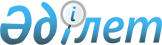 Об утверждении Плана мероприятий по реализации Протокола пятого заседания казахстанско-французской межправительственной рабочей группы по экономическому сотрудничеству (город Алматы, 4-5 октября 2000 года)Постановление Правительства Республики Казахстан от 25 января 2001 года N 131

      В целях реализации Протокола пятого заседания казахстанско- французской межправительственной рабочей группы по экономическому сотрудничеству и обеспечения дальнейшего развития и расширения казахстанско-французского сотрудничества Правительство Республики Казахстан постановляет: 

      1. Утвердить прилагаемый План мероприятий по реализации Протокола пятого заседания казахстанско-французской межправительственной рабочей группы по экономическому сотрудничеству (город Алматы, 4-5 октября 2000 года) (далее - План). 

      2. Центральным и местным исполнительным органам, государственным органам Республики Казахстан (по согласованию) и иным заинтересованным организациям принять меры по выполнению мероприятий, предусмотренных Планом. 

      3. Министерству иностранных дел Республики Казахстан не реже одного раза в квартал информировать Правительство Республики Казахстан о ходе выполнения Плана. 

      4. Настоящее постановление вступает в силу со дня подписания. 

 

     Премьер-Министр  Республики Казахстан

                                                  Утвержден                                          постановлением Правительства                                              Республики Казахстан                                          от 25 января 2001 года N 131             План мероприятий по реализации Протокола пятого заседания      казахстанско-французской межправительственной рабочей группы по     экономическому сотрудничеству (город Алматы, 4-5 октября 2000 года)  ___________________________________________________________________________ N !    Наименование мероприятия     !   Срок     !   Ответственныеп/п!                                 ! исполнения !    исполнители___________________________________________________________________________ 1 !                 2               !      3     !          4___________________________________________________________________________ 1   Проработать с французской         II квартал   Министерство энергетики     компанией "СИИФ Енерджи" вопрос      2001 г.   и минеральных ресурсов     об ее участии в строительстве                  Республики Казахстан,     газотурбинных станций с                        Министерство     использованием попутного газа в                иностранных дел     Атырауской и Мангистауской                     Республики Казахстан,     областях                                       Аким Атырауской                                                     области, Аким                                                     Мангистауской области,                                                    ЗАО Национальная                                                    компания по                                                     транспортировке нефти                                                    "КазТрансОйл" (далее -                                                    НКТН "КазТрансОйл"),                                                    ЗАО Национальная                                                    нефтегазовая компания                                                    "Казахойл" (далее-ННК                                                    "Казахойл") 2   Совместно с французской           I квартал    Министерство энергетики     стороной рассмотреть                2001 г.    и минеральных ресурсов     возможность выделения                          Республики Казахстан,     Правительством Французской                     Министерство      Республики гранта для                          иностранных дел     разработки технико-экономического              Республики Казахстан,     обоснования проекта водовода                   Министерство природных     в Западном Казахстане (водопровод              ресурсов и охраны     Астрахань-Мангышлак) с участием                окружающей среды     компании "Вивенди Уотерс"                      Республики Казахстан,                                                    Министерство экономики                                                    и торговли Республики                                                    Казахстан, НКТН                                                    "КазТрансОйл" 3   Продолжить работу совместно       В течение    Министерство энергетики     с французской компанией             2001 г.    и минеральных ресурсов     "ТотальФинаЭльф" по ее                         Республики Казахстан,     участию в разработке ТЭО                       Министерство      проекта строительства                          иностранных дел     нефтепровода через                             Республики Казахстан,     территорию Исламской                           НКТН "КазТрансОйл"     Республики Иран (в соответствии     с двусторонним протоколом,     подписанным 29 июня с.г.)                   4   Проработать вопрос                IV квартал   Министерство энергетики     расширения совместного               2001 г.   и минеральных ресурсов      сотрудничества ННК "Казахойл"                  Республики Казахстан,      с компанией "Буиг Офшор"                       ННК "Казахойл"     в области развития     нефтегазовой инфраструктуры  5   Рассмотреть возможность           II квартал   Министерство энергетики     осуществления проекта с              2001 г.   и минеральных ресурсов     компаниями "ЖТМШ", "Шнайдер                    Республики Казахстан,     Электрик" по реновации                         ОАО "КЕGОС"     энергетической системы     Казахстана                  6   Продолжить работу с              III квартал   Министерство энергетики     французской стороной по              2001 г.   и минеральных ресурсов     вопросу о снятии                               Республики Казахстан,     антидемпинговой пошлины на                     Министерство                импорт ферросилиция из                         иностранных дел     Казахстана в страны                            Республики Казахстан     Европейского Союза         7   Продолжить работу с              III квартал   Министерство энергетики     французской стороной по              2001 г.   и минеральных ресурсов     вопросу об увеличении для                      Республики Казахстан,     Казахстана действующей                         Министерство                квоты Европейского Союза                       иностранных дел     на экспорт стальной                            Республики Казахстан     продукции 8   Внести предложения по              В течение   Министерство финансов     погашению задолженности              2001 г.   Республики Казахстан,     перед французскими                             Министерство     компаниями "БНП-Париба"                        иностранных дел     и "Банекси" по                                 Республики Казахстан     заключенным договорам на     предоставление консалтинговых               услуг в проведении процесса     приватизации 9   Проработать с французской          В течение   Министерство экономики      стороной возможность                 2001 г.   и торговли Республики     выделения льготного займа                      Казахстан, Министерство     Правительством Французской                     энергетики и      Республики для финансирования                  минеральных ресурсов     проекта очистки сточных вод                    Республики Казахстан,     в г. Таразе                                    Министерство                                                     иностранных дел                                                    Республики Казахстан10   Продолжить работу по               В течение   Министерство энергетики     дальнейшему развитию                 2001 г.   и минеральных ресурсов     инвестиционного                                Республики Казахстан,     сотрудничества в горнорудной                   Министерство                отрасли РК по проекту                          иностранных дел     эксплуатации уранового                         Республики Казахстан,     месторождения Мойюнкум с                       ЗАО Национальная     участием французской                           атомная компания     компании "Кожема"                              "Казатомпром"11   Выполнение                         I квартал   Министерство финансов     внутригосударственных процедур       2001 г.   Республики Казахстан,     по вступлению в силу Протокола                 Министерство     о финансировании между                         иностранных дел     Правительством Республики                      Республики Казахстан,     Казахстан и Правительством                     Аким г. Павлодар     Французской Республики проекта              демеркуризации и устранения      очага ртутного загрязнения в     г. Павлодаре12.  Выполнение                         I квартал   Министерство финансов     внутригосударственных процедур       2001 г.   Республики Казахстан,     по вступлению в силу Протокола                 Министерство     о финансировании между                         иностранных дел     Правительством Республики                      Республики Казахстан,     Казахстан и Правительством                     Аким г. Алматы       Французской Республики проекта              реконструкции и модернизации     системы водоснабжения и           водоотведения г. Алматы13.  Принять окончательное решение      I квартал   Аким г. Астаны     по вопросу об участии компании       2001 г.     "Женераль дез О-СОЖЕА" в проекте     строительства третьей нитки     водовода от Вячеславского     водохранилища до фильтровальной     станции в г. Астане и обсудить     с французской стороной      компромиссные варианты по      данному вопросу14.  Рассмотреть предложения            IV квартал  Агентство Республики     французского консорциума              2001 г.  Казахстан по     "Матра и Серека" по                 2002-2004  управлению земельными     реализации проекта по                   гг.    ресурсами     созданию автоматизированной     системы национального      земельного кадастра:     1 этап - разработать      технико-экономическое     обоснование проекта     2 этап - внедрение проекта15.  Рассмотреть возможность            В течение   Министерство         реализации проектов                  2001 г.   природных ресурсов и     "Строительство станции                         охраны окружающей среды     биологической очистки                          Республики Казахстан,     в г. Таразе и                                  Министерство экономики     "Оздоровление бассейна                         и торговли Республики     реки Иртыш"                                    Казахстан, Министерство                                                    финансов Республики                                                    Казахстан, аким                                                    Жамбылской области16.  Разработать технико-               В течение   Министерство     экономическое обоснование            2001 г.   транспорта и     проекта улучшения                              коммуникаций Республики     пассажирского движения на                      Казахстан,      железнодорожном участке                        Республиканское     между г. Астана и г. Алматы                    государственное     с участием компаний                            предприятие     "Систра" и "Альстом"                           "Казакстан темiр жолы"17.  Рассмотреть возможность            В течение   Министерство     осуществления совместно              2001 г.   государственных     с компанией "БЮЛЬ" Проекта                     доходов Республики     модернизации компьютерных                      Казахстан, Министерство     систем центрального и                          иностранных дел     регионального подразделений                    Республики Казахстан     налоговой полиции      Республики Казахстан18.  Продолжить работу с                В течение   Министерство         французской стороной по              2001 г.   природных ресурсов и     вопросу о включении                            охраны окружающей среды     Казахстана в список                            Республики Казахстан,     стран-экспортеров икры                         Министерство экономики     и рыбной продукции в                           и торговли Республики     страны Европейского                            Казахстан, Министерство     Союза                                          сельского хозяйства                                                      Республики Казахстан,                                                    Министерство энергетики                                                    и минеральных ресурсов                                                    Республики Казахстан,                                                    Министерство                                                    иностранных дел                                                    Республики Казахстан19.  Рассмотреть предложения            В течение   Министерство обороны     французской компании                 2001 г.   Республики Казахстан,     "Талес" в реализации                           Министерство     проектов модернизации                          внутренних дел     системы воздушной обороны,                     Республики Казахстан     поставке современных                                средств связи,                                      модернизации бортовой     авионики военных самолетов     (согласно подписанным     протоколам)20.  Продолжить работу по               В течение   Комитет национальной     осуществлению проекта с              2001 г.   безопасности Республики     компанией "Софема", "Матра"                    Казахстан     и "БЮЛЬ" по поставке                           (по согласованию)     оборудования для      специальных органов     Республики Казахстан(Специалисты: Склярова И.В.,              Мартина Н.А.)      
					© 2012. РГП на ПХВ «Институт законодательства и правовой информации Республики Казахстан» Министерства юстиции Республики Казахстан
				